22nd annual
Bodega Seafood, Art & Wine Festival
Wine & Microbrewed Beer Tasting
AUGUST 27 & 28, 2016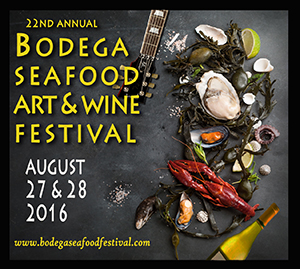 Tasting Participation Form:
PLEASE FILL THIS OUT AND SAVE WITH THE NAME “TASTING PARTICIPATION: (name of company) .” 
Email it as an attachment to: wcfestivals@sbcglobal.netYou can also mail to BSAWF P.O. Box 1862 Sebastopol, CA 95473YES WE WANT TO PARTICIPATE IN THE FESTIVAL TASTING!COMPANY NAME: CONTACT NAME:ADDRESS:CITY, STATE, ZIP:PHONE:  EMAIL:WEBSITE:                WE ARE INTERESTED IN THE FESTIVAL SELLING OUR WINE/BEER DURING THE WEEKEND.                           
               OUR WINERY WOULD BE INTERESTED IN DISCUSSING BECOMING A WINE SPONSOR                 NO, WE CANNOT PARTICIPATE. PLEASE TAKE OUR COMPANY OFF YOUR EMAIL LISTThank you so much and we look forward to seeing you at the festival!CONTACT: JANET CIEL    707 824-8717     707 529-4884(cell) 
                                              wcfestivals@sbcglobal.net
                                              www.bodegaseafoodfestival.com 